دانش آموخته فرهیخته باسلام و احترام پرسشنامه‌ی پیش رو برای بررسی "وضعیت اشتغال دانش آموختگان دانشکده پرستاری و مامایی بویه گرگان " تهیه گردیده است. زمان تکمیل این پرسشنامه حدود 5 دقیقه می‌باشد. از شما به عنوان یکی از اعضاي شايسته خانواده بزرگ دانشگاه علوم پزشکی، خواهشمنديم با دقت به سوالات مطروحه پاسخ دهید. ویژگی‌های دانش آموختگان:  1. سن:2. وضعیت تأهل : متاهل   	مجرد 	 جدایی از همسر 	فوت همسر3. کدام مقطع تحصیلی خود را در دانشکده پرستاری و مامایی گلستان گذرانده اید؟ (اگر چند مقطع تحصیلی را در این دانشگاه گذرانده اید امکان انتخاب چند گزینه وجود دارد).کاردانیکارشناسیکارشناسی ارشددکتری4.سکونت در خوابگاه؟بلیخیر5. سال ورود به مقطع کارشناسی در دانشکده پرستاری و مامایی گلستان:6. سال دانش آموختگی از مقطع کارشناسی در دانشکده پرستاری و مامایی گلستان:7. سال ورود به مقطع کارشناسی ارشد در دانشکده پرستاری و مامایی گلستان :8. سال دانش آموختگی از مقطع کارشناسی ارشد در دانشکده پرستاری و مامایی گلستان:9. آخرين مقطع تحصیلی در دانشکده پرستاری و مامایی :کارشناسيکارشناسي ارشددکتري تخصصي 10.وضعیت اشتغال فعلی :شاغل  بیکار 11. در صورت اشتغال، آیا در رشته مامایی مشغول به کار هستید؟ در غیر این صورت لطفا رشته کاری خود را بنویسید.بلهخیردیگر:12. در صورت اشتغال در حرفه مامایی، محل اشتغال شما کدام یک از موارد زیر است؟ (امکان انتخاب چند گزینه وجود دارد)  اتاق زایمانبخش زنان و پست پارتومبخش غیر مرتبط با رشته ماماییبخش نوزاداندرمانگاه بیمارستاندرمانگاه بهداشتبیمارستان خصوصی دفتر کار شخصیعضو هیات آموزشی (مربی)عضو هیئت علمی آموزشیعضو هیئت علمی پژوهشیبخش ستادی و مدیریتیدر رشته مامایی فعالیت ندارمبیکار هستم13. وضعیت استخدامی شما در فعالیتی که به آن اشتغال دارید، چگونه است؟  رسمیپیمانیقراردادیآزادطرحیمتعهد خدمتبیکار14. چنانچه بعد از فراغت از دانشکده پرستاری و مامایی بویه گرگان، شاغل شديد، زمان آن را مشخص کنید.6ماه بعد از فراغت از تحصیلی1 سال بعد از فراغت از تحصیلی2 سال بعد از فراغت از تحصیل3 سال و بالاتر15. اگر بيکار هستيد لطفا دليل بيکاری خود را بيان کنيد (اگر شاغل هستيد اين بخش را پاسخ ندهيد).دانش آموخته گرامیدر صورت عدم اشتغال تا این لحظه می توانید ، فرصت های شغلی مربوط به استخدام در رشته خود را از طریق سایت دانشکده پرستاری و مامایی و ارتباط با مدیرگروه پیگیری نمایید. فرم تکمیل شده خود را به آدرس ایمیل   Midwifegraduate.goums@gmail.com ارسال نمائید. 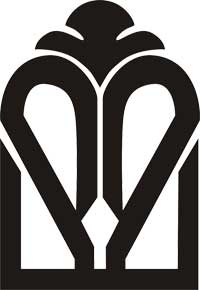 دانشگاه علوم پزشکی و خدمات درمانی بهداشتی درمانی گلستاندانشکده پرستاری و  مامایی بویه گرگانپرسشنامه پيمايش وضعيت اشتغال دانش آموختگانکارشناس مامایی و کارشناسی ارشد مشاوره در ماماییکاملا موافقمموافقمنظري ندارممخالفمکاملا مخالفمتاکنون شغل مرتبط با رشته تحصیلي خود را پیدا نکرده‌ام.امکانات مالي و تجهیزات لازم برای ايجاد شغل و خوداشتغالی را نداشته‌ام.در آزمون هاي استخدامي شرکت کرده ام اما پذيرفته نشده‌ام.مهارت لازم براي تصدي شغلي مناسب رشته تحصیلي خود را نداشته‌ام.